ПОЯСНЮВАЛЬНА ЗАПИСКА№ ПЗН-52419 від 16.03.2023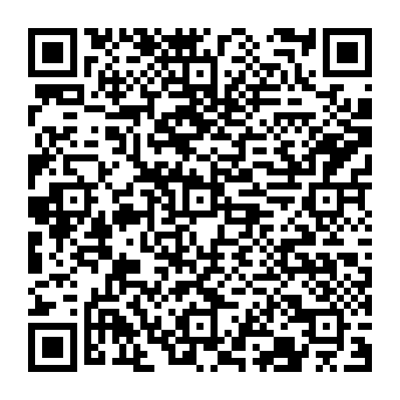 до проєкту рішення Київської міської ради: Про безоплатну передачу Туріну Ігорю Юхимовичу, Туріну Володимиру Юхимовичу земельної ділянки, яка розташована по    вул. Федора Максименка, 34 в м. Києві загальною площею 0,2768 га, за нормами ст. 121 ЗК України, з цільовим призначенням для ведення садівництва, для будівництва і обслуговування житлового будинку, для будівництва індивідуального  гаражу, з урахуванням ідеальних частин останніх в домоволодінні № 34 по                                   вул. Червонофлотській (теперішня назва – вул. Федора Максименка) в м. КиєвіФізична особа:2. Відомості про земельну ділянку (№ 85:068:0016).Обґрунтування прийняття рішення.На виконання постанови Шевченківського районного суду м. Києва від 27.06.2012 у справі № 2610/3926/2012, з урахуванням ухвали Шевченківського районного суду м. Києва від 11.06.2021 у справі № 2610/3926/2012, постанови Шостого апеляційного адміністративного суду від 01.02.2021 у справі № 826/5426/16, ухвали Шостого апеляційного адміністративного суду від 09.06.2021 у справі № 826/5426/16 Департаментом земельних ресурсів виконавчого органу Київської міської ради (Київської міської державної адміністрації) розроблено проєкт рішення Київської міської ради «Про безоплатну передачу Туріну Ігорю Юхимовичу, Туріну Володимиру Юхимовичу земельної ділянки, яка розташована по вул. Федора Максименка, 34 в м. Києві загальною площею 0,2768 га, за нормами ст. 121 ЗК України, з цільовим призначенням для ведення садівництва, для будівництва і обслуговування житлового будинку, для будівництва індивідуального  гаражу, з урахуванням ідеальних частин останніх в домоволодінні № 34 по вул. Червонофлотській (теперішня назва – вул. Федора Максименка) в м. Києві».Мета прийняття рішення.Метою прийняття рішення є виконання постанови Шевченківського районного суду м. Києва від 27.06.2012 у справі № 2610/3926/2012, з урахуванням ухвали Шевченківського районного суду м. Києва від 11.06.2021 у справі № 2610/3926/2012, постанови Шостого апеляційного адміністративного суду від 01.02.2021 у справі № 826/5426/16, ухвали Шостого апеляційного адміністративного суду від 09.06.2021 у справі № 826/5426/16.Особливі характеристики ділянки.Стан нормативно-правової бази у даній сфері правового регулювання.Загальні засади та порядок передачі земельних ділянок у власність зацікавленим особам визначено Земельним кодексом України та Порядком набуття прав на землю із земель комунальної власності у місті Києві, затвердженим рішенням Київської міської ради від 20.04.2017 № 241/2463. На виконання постанови Шевченківського районного суду м. Києва від 27.06.2012 у справі № 2610/3926/2012, з урахуванням ухвали Шевченківського районного суду м. Києва від 11.06.2021 у справі № 2610/3926/2012, постанови Шостого апеляційного адміністративного суду від 01.02.2021 у справі № 826/5426/16, ухвали Шостого апеляційного адміністративного суду від 09.06.2021 у справі № 826/5426/16.Згідно з нормами статті 129-1 Конституції України судове рішення є обов’язковим до виконання.Відповідного до частини другої статті 14 Кодексу адміністративного судочинства України судові рішення, що набрали законної сили, є обов’язковими до виконання всіма органами державної влади, органами місцевого самоврядування, їх посадовими та службовими особами, фізичними і юридичними особами та їх об’єднаннями на всій території України.Фінансово-економічне обґрунтування.Реалізація рішення не потребує додаткових витрат міського бюджету.Прогноз соціально-економічних та інших наслідків прийняття рішення.Наслідками прийняття розробленого проєкту рішення стане виконання постанови Шевченківського районного суду м. Києва від 27.06.2012 у справі № 2610/3926/2012, з урахуванням ухвали Шевченківського районного суду м. Києва від 11.06.2021 у справі                          № 2610/3926/2012, постанови Шостого апеляційного адміністративного суду від 01.02.2021 у справі № 826/5426/16, ухвали Шостого апеляційного адміністративного суду від 09.06.2021 у справі № 826/5426/16.Доповідач: директор Департаменту земельних ресурсів Валентина ПЕЛИХПІБ:                Турін Ігор Юхимович, Турін Володимир ЮхимовичКлопотання:     від 06.06.2005, 25.11.2003 Місце розташування (адреса):вул. Федора Максименка, 34 у Оболонському районі міста Києва  Площа:                                         0,2768 га Вид та термін права:власність Вид використання:                    для ведення садівництва, для будівництва і обслуговування житлового будинку, для будівництва індивідуального гаражу Наявність будівель  і споруд на ділянці:Згідно із наявними в матеріалах справи копіями документів, земельна ділянка забудована житловим будинком загальною площею 109,4 кв.м (відповідно до технічного паспорту на садибний (житловий будинок) від 08.10.2004), який належить на праві власності громадянам Туріну Володимиру Юхимовичу на підставі свідоцтва про право на спадщину за заповітом від 25.06.1981 № 5ДН-7860 (57/100); Туріну Ігорю Юхимовичу на підставі договору дарування від 17.09.1997 № 4-3167(43/100) (зареєстрований в реєстрі 27.11.1997). Наявність ДПТ:Відповідно до детального плану території району Пуща-Водиця, затвердженого рішенням Київської міської ради від  09.07.2009 № 787/1843, земельна ділянка за функціональним призначенням належить до території житлової садибної забудови. Функціональне призначення  згідно з Генпланом:Відповідно до Генерального плану міста, затвердженого рішенням Київської міської ради від 28.03.2002 № 370/1804, земельна ділянка за функціональним призначенням належить до території житлової садибної забудови. Правовий режим:Земельна ділянка належить до земель комунальної власності територіальної громади міста Києва. Розташування в зеленій зоні:Відповідно до показників розвитку зеленої зони м. Києва до 2022 року та концепції формування зелених насаджень в центральній частині міста, затверджених рішенням Київської міської ради від 08.07.2021 № 1583/1624, земельна ділянка до зеленої зони не входить.	 Інші особливості:Статтею 382 Кримінального кодексу України передбачено кримінальну відповідальність за невиконання судового рішення.Згідно з доданими до справи документами домоволодіння                 № 34 по вул. Червонофлотській (теперішня назва – вул. Федора Максименка) в м. Києві перебуває у спільній частковій власності, зокрема: 57/100 будинку у власності Туріна В.Ю. та 43/100 будинку у власності Туріна І.Ю.На  виконання постанови Шевченківського районного суду                     м. Києва від 27 червня 2012 року у справі № 2610/3926/2012, з урахуванням ухвали Шевченківського районного суду м. Києва від 11 червня 2021 року у справі № 2610/3926/2012, постанови Шостого апеляційного адміністративного суду від 01 лютого 2021 року у справі № 826/5426/16, ухвали Шостого апеляційного адміністративного суду від 09 червня 2021 року у справі                           № 826/5426/16 підготовлено проєкт рішення Київської міської ради.Зважаючи на положення статей 9, 122 Земельного кодексу України та пункту 34 частини першої статті 26 Закону України «Про місцеве самоврядування в Україні» (щодо обов’язковості розгляду питань землекористування на пленарних засіданнях) вказаний проєкт рішення направляється для подальшого розгляду Київською міською радою.Директор Департаменту земельних ресурсівВалентина ПЕЛИХ